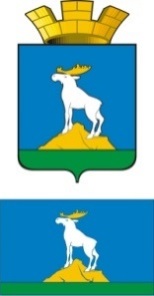 ГЛАВА НИЖНЕСЕРГИНСКОГО ГОРОДСКОГО ПОСЕЛЕНИЯПОСТАНОВЛЕНИЕ27.08.2021 г.               № 224г. Нижние Серги О внесении изменений в Порядок формирования, ведения и актуализации единого перечня категорированных и паспортизированных объектов (территорий), находящихся в муниципальной собственности Нижнесергинского городского поселения, утвержденный постановлением главы Нижнесергинского городского поселения от 01.06.2021 № 141  Руководствуясь статьей 5.2 Федеральным законом от 06.10.2003 № 131-ФЗ "Об общих принципах организации местного самоуправления в Российской Федерации", Уставом Нижнесергинского городского поселения, с целью корректировки Порядка формирования, ведения и актуализации единого перечня категорированных и паспортизированных объектов (территорий), находящихся в муниципальной собственности Нижнесергинского городского поселения, утвержденный постановлением главы Нижнесергинского городского поселения от 01.06.2021 № 141 «О порядке формирования, ведения и актуализации единого перечня категорированных и паспортизированных объектов (территорий), находящихся в муниципальной собственности Нижнесергинского городского поселения»ПОСТАНОВЛЯЮ:1. Внести изменения в Порядок формирования, ведения и актуализации единого перечня категорированных и паспортизированных объектов (территорий), находящихся в муниципальной собственности Нижнесергинского городского поселения, утвержденный постановлением главы Нижнесергинского городского поселения от 01.06.2021 № 141 (далее – Порядок) изложив его в новой редакции (прилагается).2. Руководителям подведомственных муниципальных учреждений и предприятий Нижнесергинского городского поселения направлять уведомления о включении в Перечень подведомственных объектов (территорий), находящихся в муниципальной собственности Нижнесергинского городского поселения в администрацию Нижнесергинского городского поселения. 3. Опубликовать настоящее постановление путем размещения полного текста на официальном сайте Нижнесергинского городского поселения в сети «Интернет».4. Контроль исполнения настоящего постановления оставляю за собой.Глава Нижнесергинского городского поселения                                                                    А.М. ЧекасинУтвержден постановлением главы Нижнесергинского городского поселения от 01.06.2021 № 141 ( с изменениями от 27.08.2021 № 224Порядок формирования, ведения и актуализации единого перечня категорированных и паспортизированных объектов (территорий), находящихся в муниципальной собственности Нижнесергинского городского поселения1. Единый перечень категорированных и паспортизированных объектов (территорий), находящихся в муниципальной собственности Нижнесергинского городского поселения (далее - Перечень), формируется в целях обобщения сведений о таких объектах (территориях), в том числе закрепленных на праве оперативного управления (хозяйственного ведения) за учреждениями (предприятиями), подведомственными администрации Нижнесергинского городского поселения.2. Включению в Перечень подлежат объекты (территории), находящиеся в муниципальной собственности Нижнесергинского городского поселения (далее - объекты (территории)), которые подлежат категорированию по степени опасности, в соответствии с порядком организации и проведения работ в области обеспечения антитеррористической защищенности объектов (территорий) по направлениям деятельности, утвержденным Правительством Российской Федерации.3. Решение о включении объекта (территории) в перечень, принимается:а) в отношении функционирующих (эксплуатируемых) объектов (территорий) - в течение 30 дней со дня утверждения администрацией Нижнесергинского городского поселения формы перечня;б) при вводе в эксплуатацию нового объекта (территории) - в течение 30 дней со дня окончания необходимых мероприятий по его вводу в эксплуатацию.4. Перечень содержит следующие сведения о категорированных объектах:а) порядковый номер категорированного объекта;б) дата внесения в перечень сведений (изменения сведений) о категорированном объекте;в) полное и сокращённое (если имеется) наименование юридического лица (правообладателя), г) наименование категорированного объекта;д) адрес (место нахождения) и контактные телефоны объекта,  е) основание присвоения категории объекту (№ постановления РФ по сферам деятельности);ё) дата присвоения категории объекту (акта обследования);ж) категория опасности категорированного объектаз) дата утверждения паспорта безопасности категорированного объекта;и) фамилия имя отчество руководителя и контактный телефон категорированного объекта;5. Перечень ведется по форме согласно Приложения № 1 к настоящему Порядку. 6. Перечень формируется и ведется на электронных и бумажных носителях. При несоответствии записей на бумажных носителях записям на электронных носителях приоритетное значение имеют сведения, зафиксированные на бумажных носителях.7. Перечень на бумажных носителях ведется непрерывно на листах формата А4 в альбомном формате, страницы нумеруются и прошивается, пописывается лицом ответственным за ведение единого перечня категорированных и паспортизированных объектов (территорий), находящихся в муниципальной собственности Нижнесергинского городского поселения.8. Основанием для включения категорированного объекта в перечень, изменения сведений о категорированном объекте, содержащихся в перечне, а также исключения объекта из перечня является письменное уведомление, направляемое в администрацию Нижнесергинского городского поселения, ответственному за сбор, обобщение и учет сведений о состоянии категорирования, паспортизации и антитеррористической защищенности объектов (территорий), находящихся в муниципальной собственности, а также ведение единого перечня указанных объектов (территорий).Форма уведомления представлена в приложении № 2 к настоящему Порядку.9. Уведомление должно содержать следующие сведения о категорированных объектах:а) порядковый номер категорированного объекта;б) дата внесения в перечень сведений (изменения сведений) о категорированном объекте;в) полное и сокращённое (если имеется) наименование юридического лица (правообладателя), г) наименование категорированного объекта;д) адрес (место нахождения) и контактные телефоны объекта,  е) основание присвоения категории объекту (№ постановления РФ по сферам деятельности);ё) дата присвоения категории объекту (акта обследования);ж) категория опасности категорированного объектаз) дата утверждения паспорта безопасности категорированного объекта;и) фамилия имя отчество руководителя и контактный телефон категорированного объекта;10. Включение категорированного объекта в перечень, изменение сведений о категорированном объекте, содержащихся в перечне, а также исключение категорированного объекта из перечня осуществляются в течение 10 дней с даты получения уведомления.11. Указанный перечень является документом, содержащим служебную информацию ограниченного распространения, и имеет пометку «для служебного пользования».12. Предоставление информации, содержащейся в перечне, осуществляется на безвозмездной основе с соблюдением требований законодательства Российской Федерации, в том числе Закона Российской Федерации «О государственной тайне», на электронных и бумажных носителях администрацией Нижнесергинского городского поселения, по запросам органов государственной власти Российской Федерации, органов государственной власти субъектов Российской Федерации, органов местного самоуправления, юридических лиц, владеющих на праве оперативного управления или на ином законном основании категорированным объектом, в месячный срок с даты поступления обращения.Приложение № 1к Порядку формирования, веденияи актуализации единого перечнякатегорированных и паспортизированныхобъектов (территорий), находящихсяв муниципальной собственностиНижнесергинского городского поселенияФормаЕдиного перечня категорированных и паспортизированных объектов(территорий), находящихся в муниципальной собственностиНижнесергинского городского поселенияПриложение № 2к Порядку формирования, веденияи актуализации единого перечнякатегорированных и паспортизированныхобъектов (территорий), находящихсяв муниципальной собственностиНижнесергинского городского поселенияБланк организацииФОРМАуведомления о включении объекта в перечень антитеррористической защищённости объектов (территорий), находящихся в муниципальной собственности Нижнесергинского городского поселения (изменении сведений об объекте, содержащихся в перечне антитеррористической защищённости объектов (территорий), находящихся в муниципальной собственности  Нижнесергинского городского поселения, исключении объекта из перечня )«__» _____________ 20__ г.Прошу включить (внести изменения, исключить) объект  _____________________________________________________________________________(указывается наименование категорированного объекта)в перечень антитеррористической защищённости объектов (территорий), находящихся в муниципальной собственности Нижнесергинского городского поселения     ____________________________                                                                            ________________________         (должность руководителя)                                  подпись                                  (расшифровка подписи)№ п.пДата внесения в перечень сведений (изменения сведений) о категорированном объектеНаименование ЮЛ  (правообладателя)Наименование категорированного объектаАдрес объектаОснование присвоения категории(№ постановления РФ по сферам деятельности)Дата присвоениякатегории объекта (акта обследования)Категория опасности категорированного объектаДата утверждения паспортаФ.И.О. руководителя объекта,контактные телефоны1.Порядковый номер категорированного объекта 2.Дата внесения в перечень сведений (изменения сведений) о категорированном объекте 3.Полное и сокращённое (если имеется) наименование юридического лица (правообладателя)4.Наименование категорированного объекта 5.Адрес (место нахождения) и контактные телефоны объекта6.Основание присвоения категории объекту (№ постановления РФ по сферам деятельности)  7.Дата присвоения категории объекту (акта обследования)8.Присвоенная категория опасности категорированного объекта9.Дата утверждения паспорта безопасности категорированного объекта10.Дата утверждения паспорта безопасности категорированного объекта11.Фамилия имя отчество руководителя и контактный телефон категорированного объекта